REZULTATI UPITNIKA O NASTAVI NA DALJINU - 2. DIOPoštovani roditelji i učenici,u nastavku se nalazi drugi dio rezultata upitnika o nastavi na daljinu. Dio učenika će se uskoro vratiti u školu, ali je dobro vidjeti kako ste se snalazili u vrijeme nastave kod kuće.5. Jeste li zaposleni? (podatak za oba roditelja, u postotcima)  Roditelji učenika razredne nastave: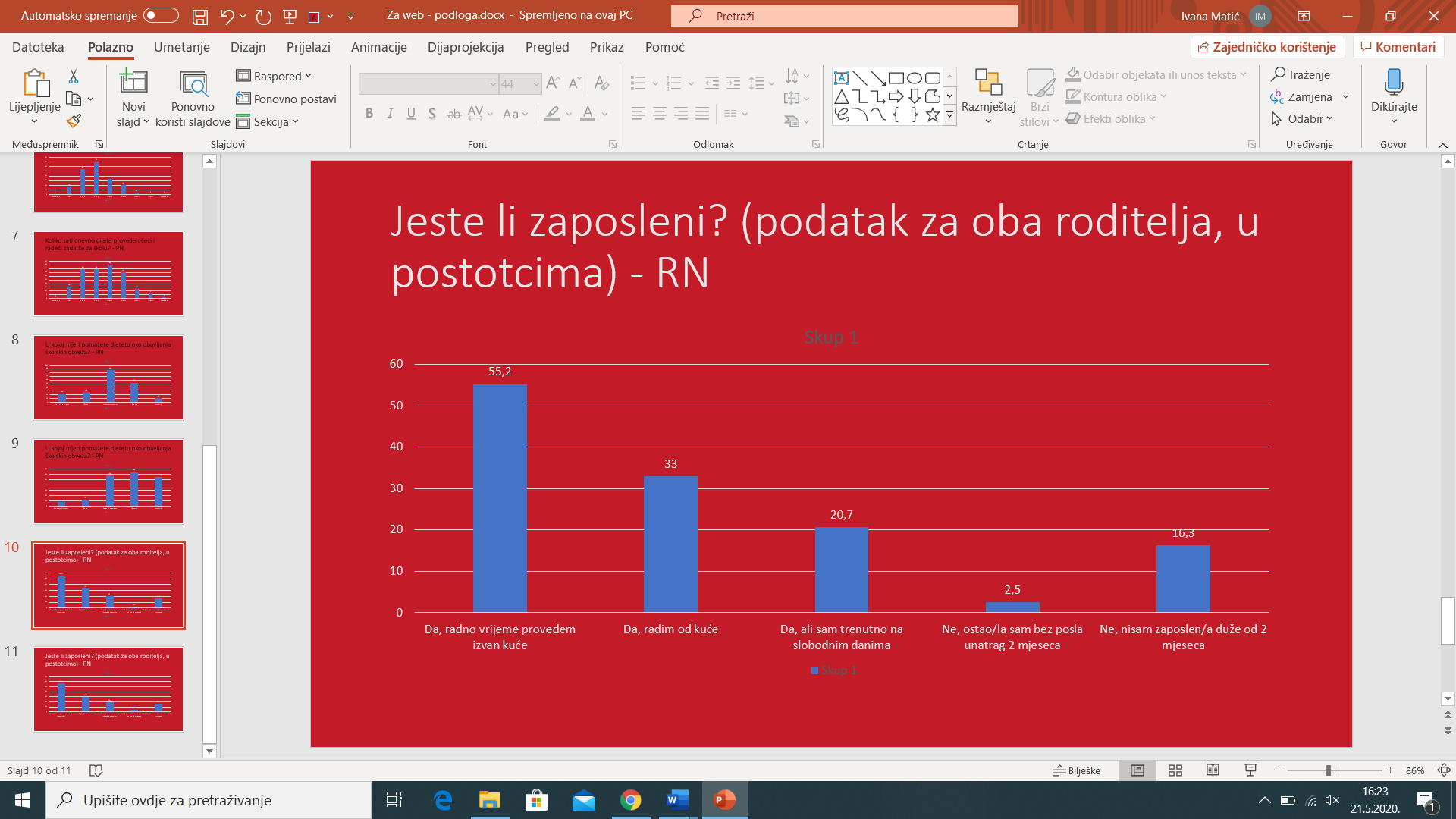 Roditelji učenika predmetne nastave: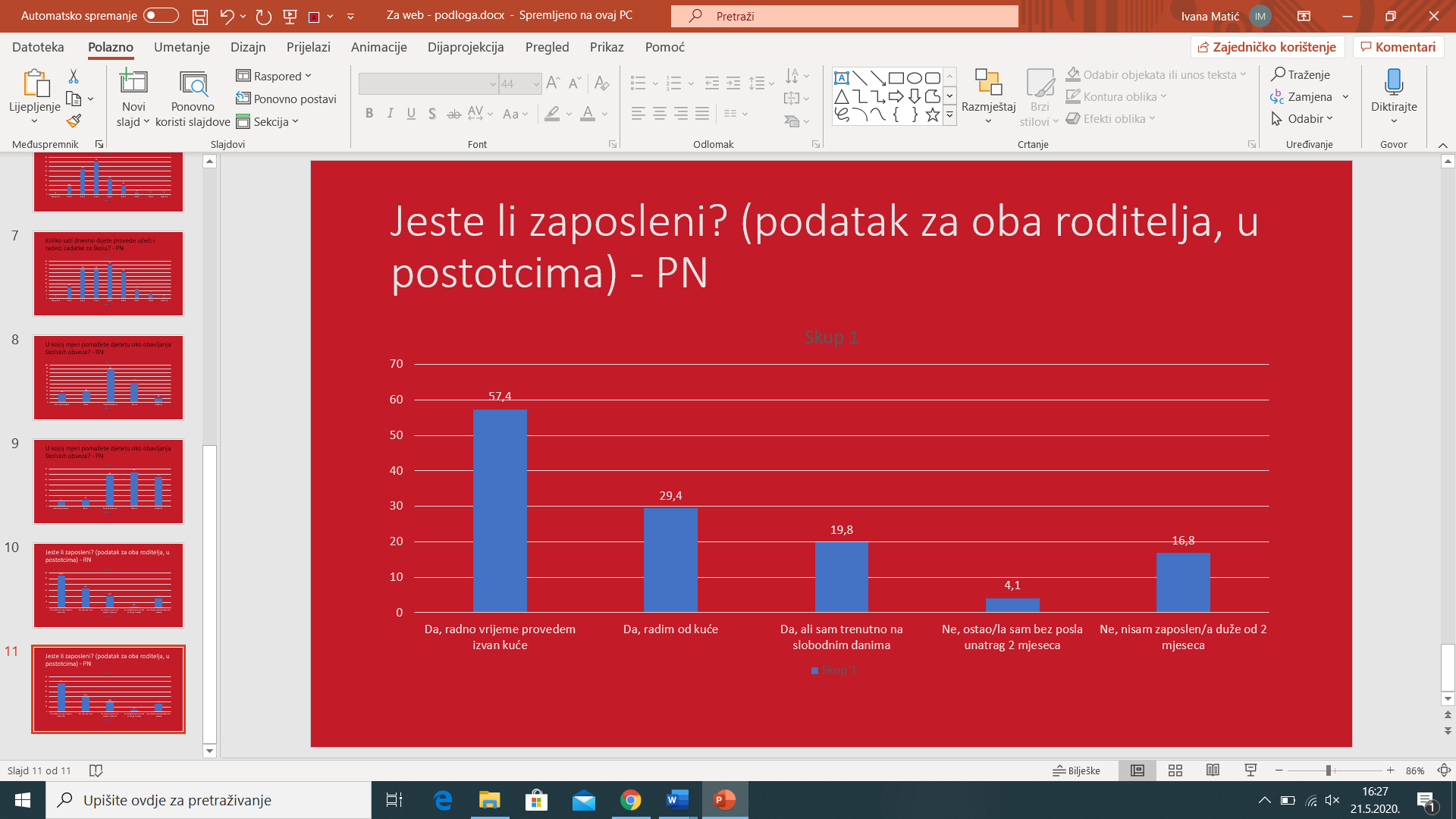 Iz rezultata je vidljivo da je većina roditelja u vrijeme trajanja posebnih mjera opreza radila izvan kuće što znači da su roditelji ulagali jako puno truda u balansiranje svim aspektima obiteljskog, poslovnog i školskog života. Ipak su rezultati rada djece bili vidljivi i učitelji su isticali svoje zadovoljstvo njihovim napretkom i aktivnosti.6. Napraviš li sve što je zadano za nastavu (ne misli se na zadaću)?Učenici razredne nastave: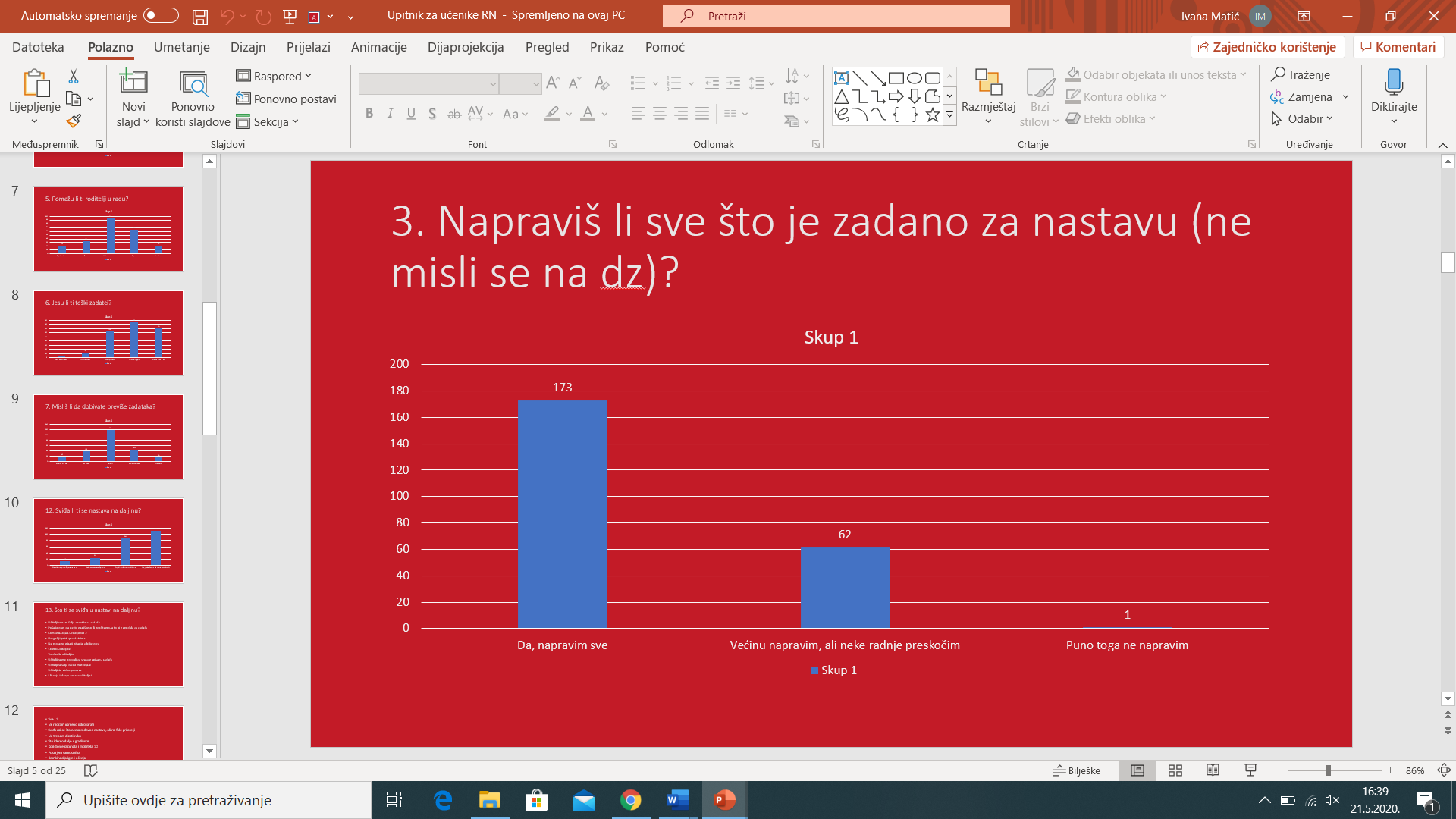 Učenici predmetne nastave: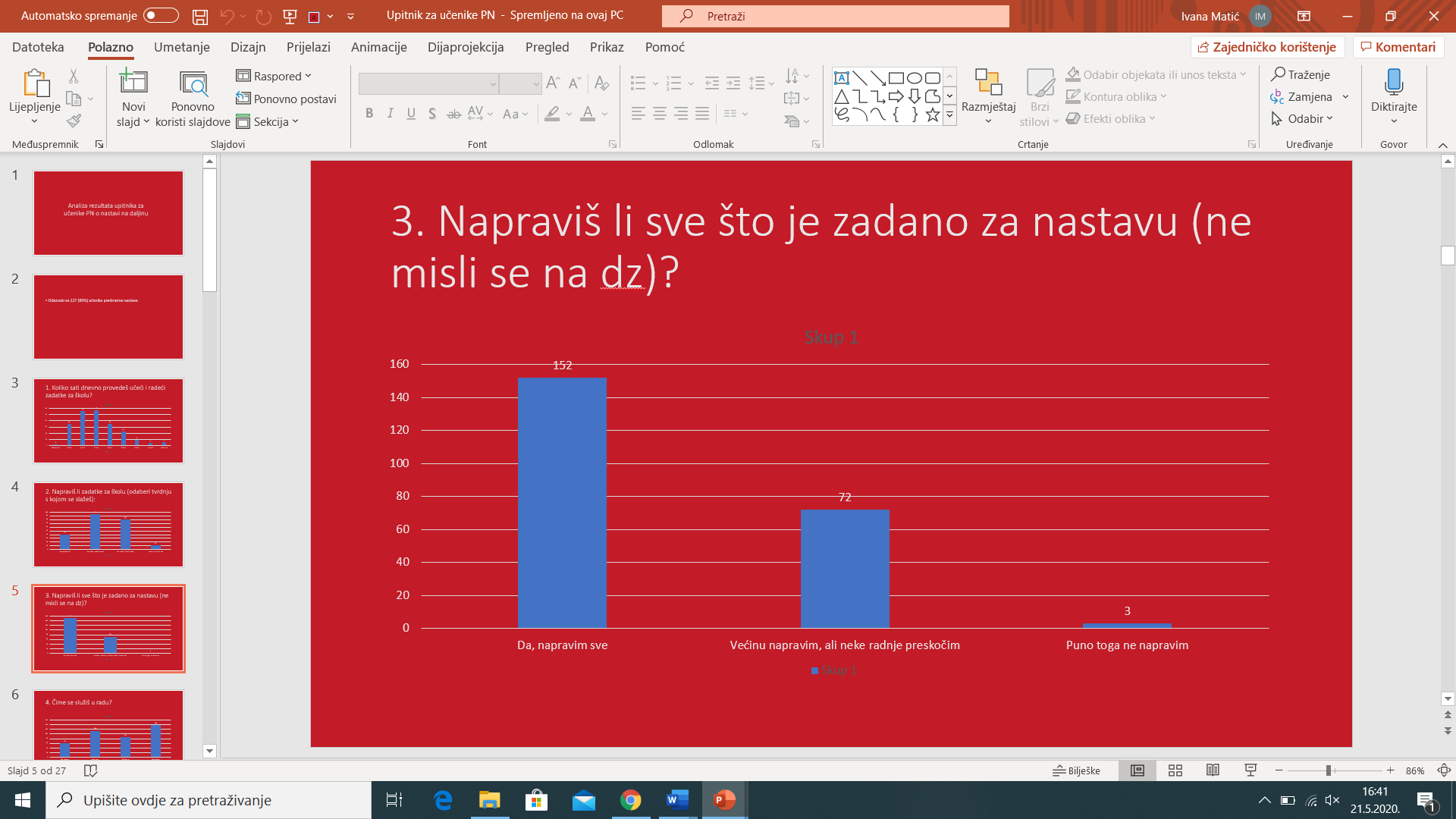 U Upitniku su učenici velikom većinom naveli da naprave sve što im učitelji zadaju. Pod time se misli da pročitaju do kraja svaki tekst, pogledaju svaki materijal koji im pošalju, razmisle o svim pitanjima koje im učitelji postave, napišu sve potrebno u bilježnicu, riješe zadatke u radnoj bilježnici čak i onda kada ne moraju poslati riješeno učiteljima. Dio njih ipak ne napravi baš sve, a ima i mali broj onih koji puno toga ne naprave. Bilo bi dobro da se mogu skoncentrirati i „nagovoriti“ sami sebe da naprave sve zadatke jer svaki od tih zadataka ima svoju dublju svrhu koja djeci nije odmah vidljiva, nego im se čini da ne moraju raditi ako ne moraju slati dokaz da su napravili. Bilo bi dobro s djecom razgovarati o tome da se treba razmišljati unaprijed, vježbati koncentraciju i samokontrolu te ustrajnost. Ove osobine su vrlo važne kako bi djeca odrasla u odgovorne i zrele odrasle osobe.7. Čime se služiš u radu?Učenici razredne nastave: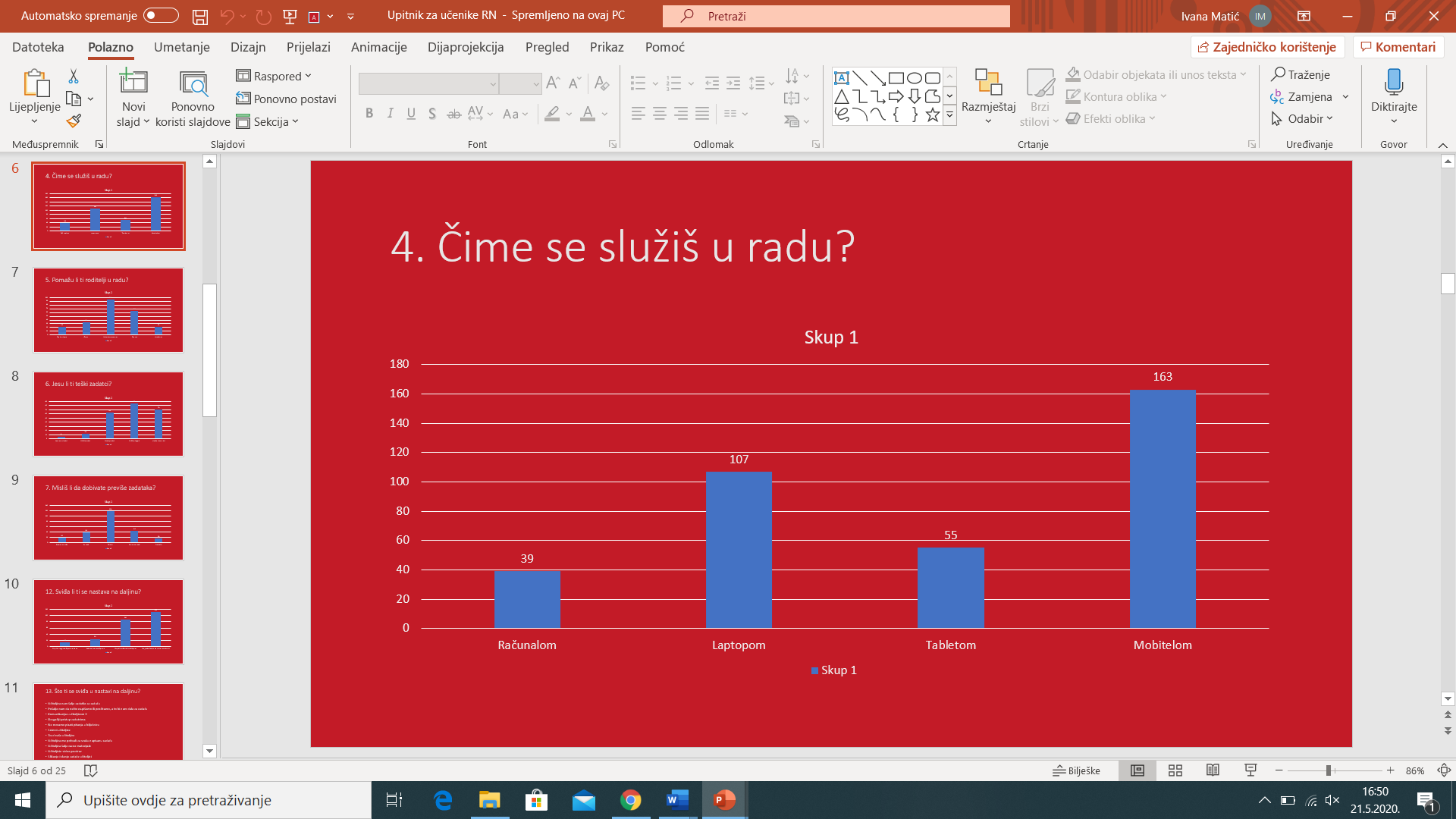 Učenici predmetne nastave: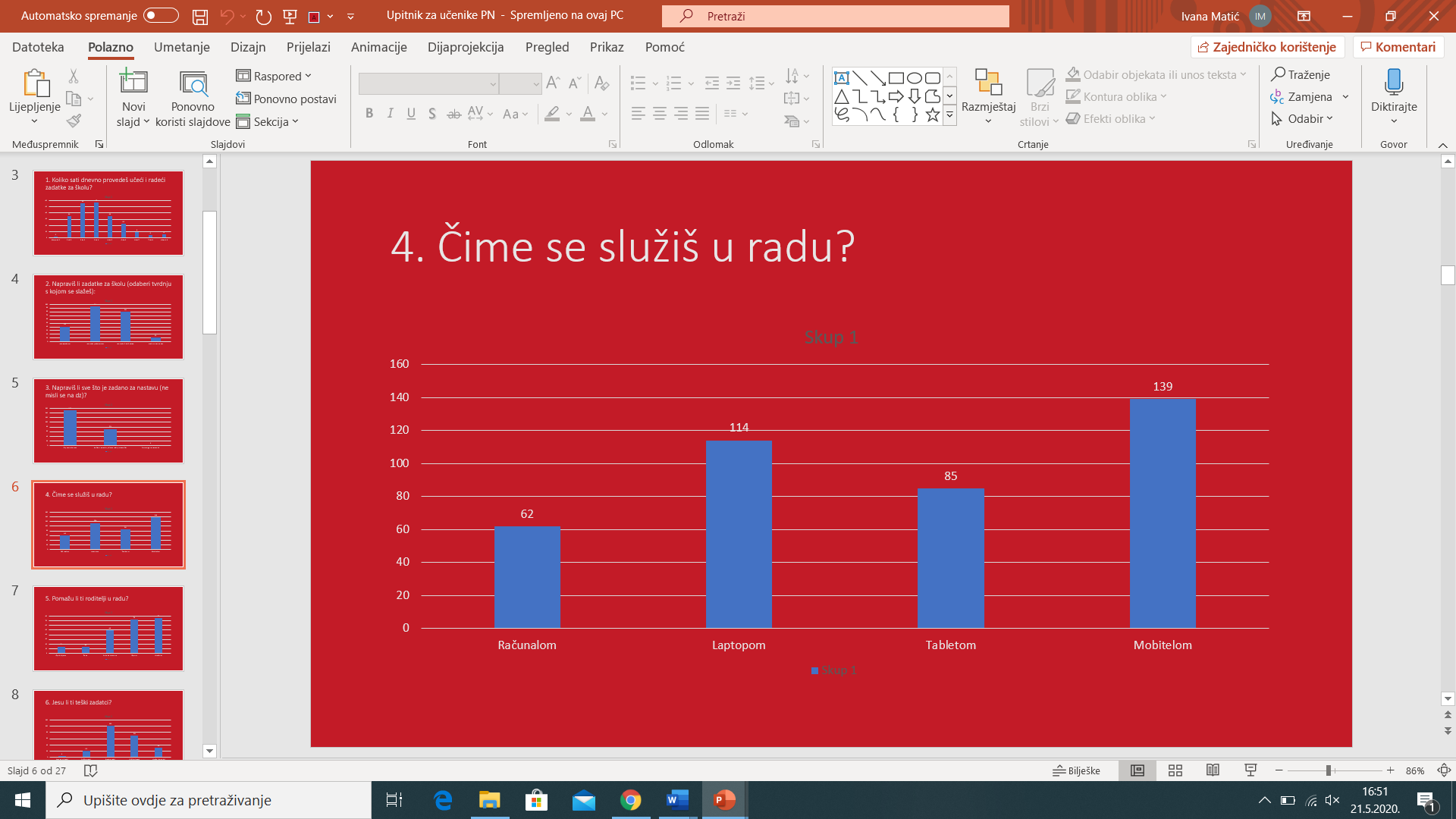 Iz odgovora je vidljivo da učenici koriste sva sredstva koja su im dostupna. Razredna nastava nešto više mobitele, a predmetna nastava računala i laptope. Učenici 5. i 7. razreda su kroz projekt Škola za život dobili tablete i oni ga najviše i koriste. Početak Škole za život se pokazao kao dobra polazišna točka za nastavu na daljinu.8. Jesu li ti teški zadatci?Učenici razredne nastave: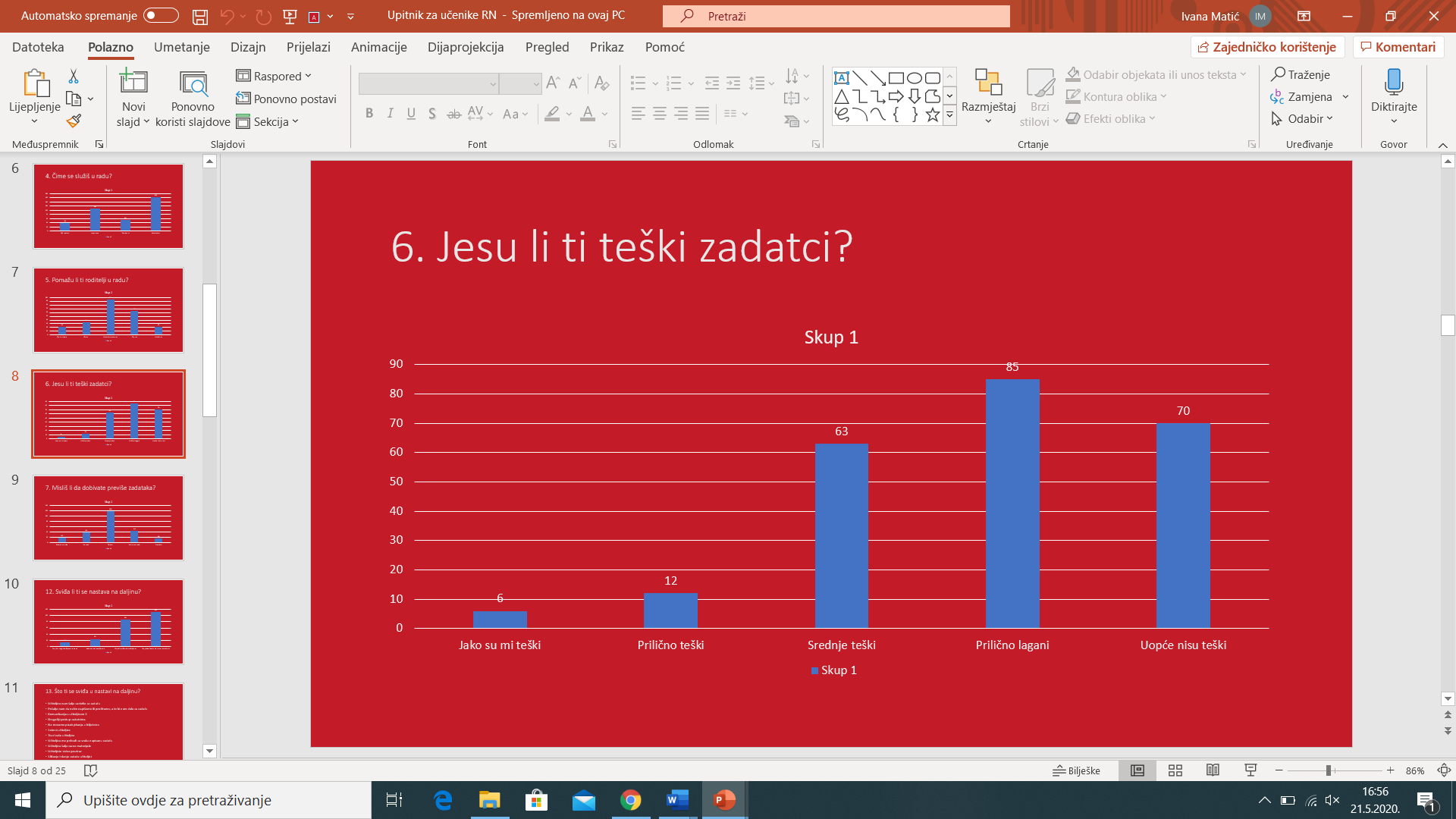 Učenici predmetne nastave: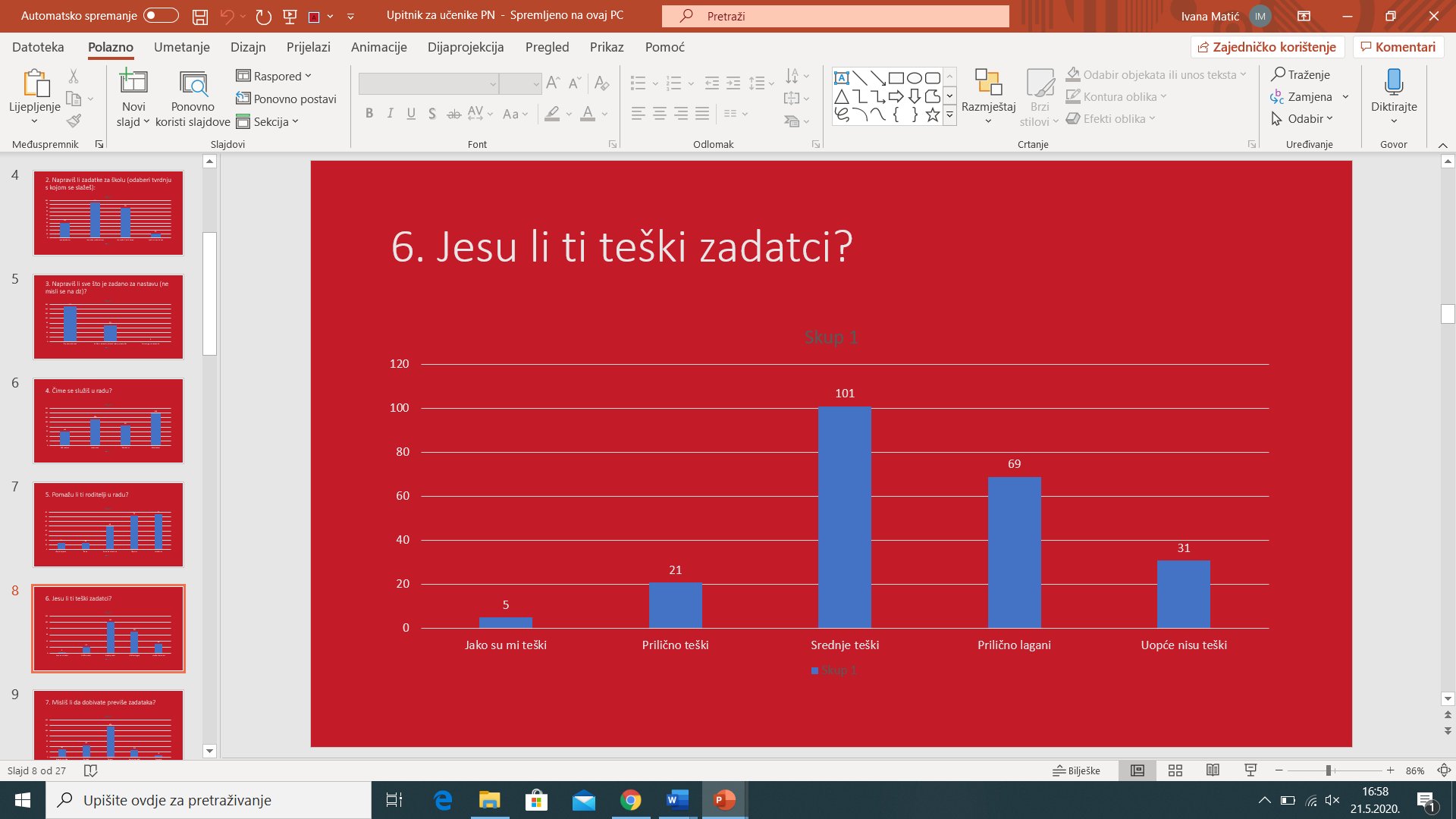 Učenici u prosjeku procjenjuju zadatke srednje teškima, čak se u razrednoj nastavi najviše učenika izjasnilo da su prilično lagani. Cilj nastave na daljinu je i bio da učenici ne budu opterećeni kao što bi bili u školi te da im zadatci budu što zanimljiviji.10. Misliš li da dobivate previše zadataka?Učenici razredne nastave: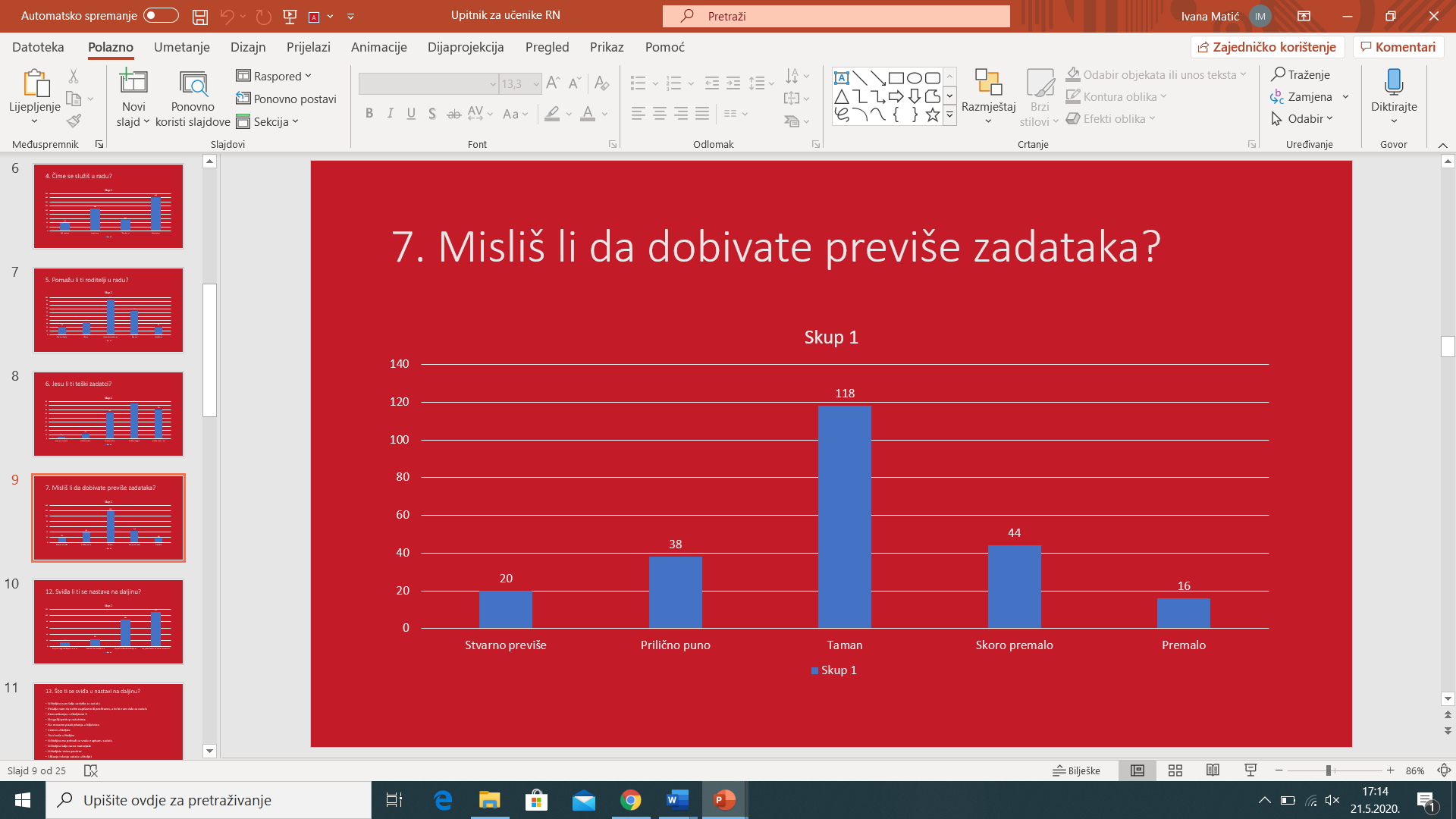 Učenici predmetne nastave: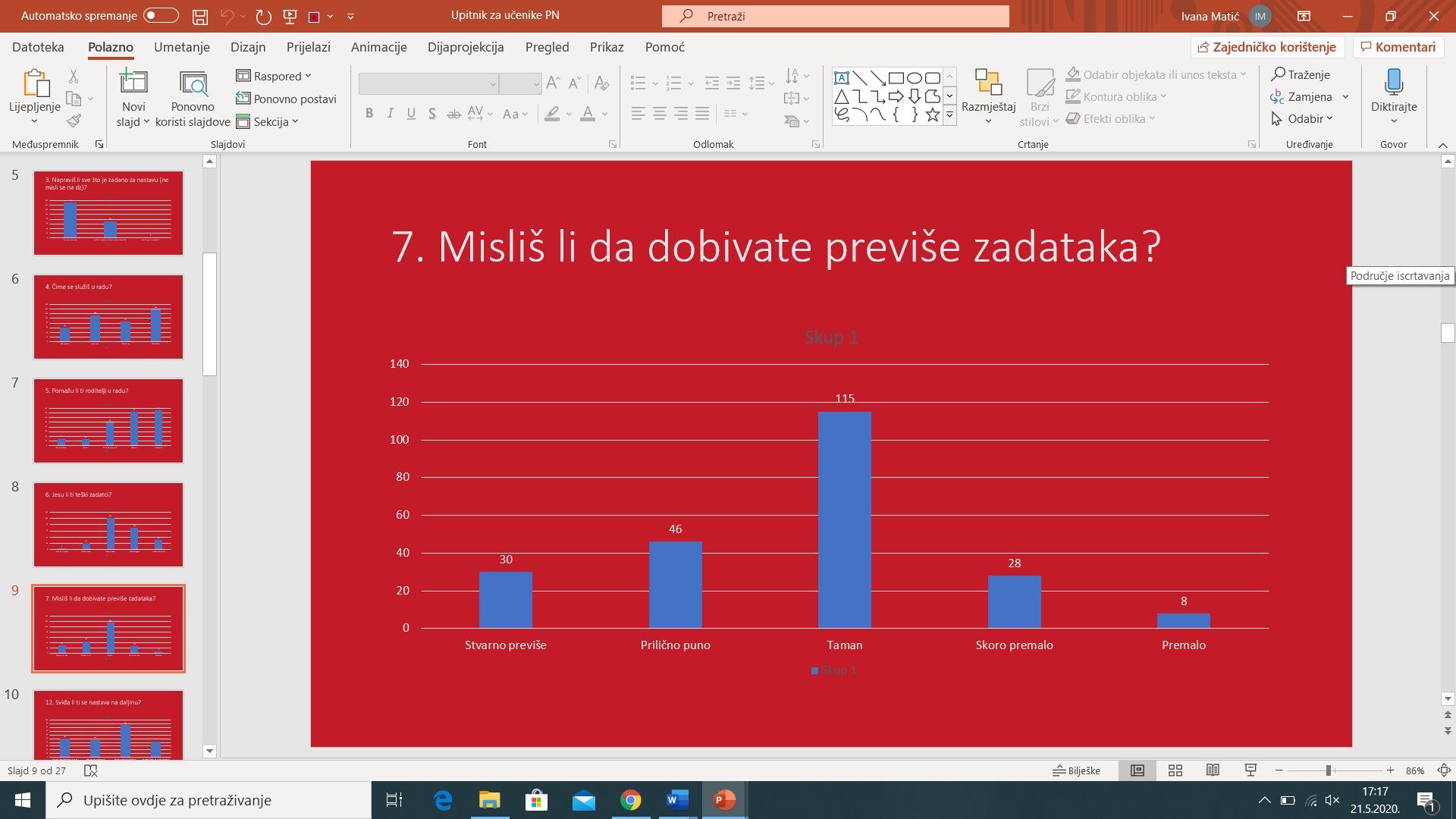 Učenici su se velikom većinom izjasnili da dobivaju optimalnu količinu zadataka. Budući da su radne navike učenika različito razvijene te da neki učenici imaju poteškoća s unutarnjom motivacijom, ova odstupanja u mišljenjima su logična.11. Što vam se posebno sviđa u nastavi na daljinu?Učenici razredne nastave su najčešće navodili sljedeće:organiziram se kako hoću (spavam do kad hoću, radim kad hoću, uzimam pauze kad hoću, radim zadatke u pidžami, uz rad jedem i pijem)rad na drugačiji način (slikanje zadaće, video pozivi, materijali koje učiteljica šalje, komunikacija putem interneta, korištenje računala i mobitela, kombinacija igre i učenja, digitalni sadržaji i alati, prezentacije, videa, izumi, pokusi, zanimljivosti, škola na trećem)komunikacija s učiteljima (pohvale svaki rad, jako se trude olakšati nam)web stranicazanimljivi i lagani zadatci, nema odgovaranjasve je opuštenije, više je slobodnog vremena, ne moram u školumalom dijelu učenika se ne sviđa ništaRoditelji učenika razredne nastave su najčešće navodili sljedeće:komunikacija s učiteljima (pristupačnost, trud, organiziranost, podrška, jasne upute za rad, povratne informacije)opuštenije je, uči kroz igru, više slobodnog vremenaviše smo zajedno, dijete je kod kuće, sigurnosamostalnost i odgovornost djeteta, samo kreira dan i šalje zadaćedjeca uče nove vještine (sposobnost snalaženja, prilagodbe, kreativnost, korištenje računala, interneta i raznih digitalnih alata, korištenje medija u svrhu učenja)dijete je zadovoljnomanjem dijelu roditelja se ne sviđa ništaUčenici predmetne nastave su najčešće navodili sljedeće:sami si organiziramo vrijeme (ustanem kad hoću, radim kad hoću, uzimam pauze kad hoću, radim zadatke u pidžami, uz rad jedem i pijem)komunikacija s učiteljima (uvijek su nam dostupni, velika su nam potpora, imaju razumijevanja)video razgovori, rad na računalu i s web alatima, kvizovi, videa, igricelakše je, zanimljivije, mirnije i tiše nego u školi, lakše od uobičajene škole, kraće traje, nema normalnih testovaviše je slobodnog vremenamanjem dijelu učenika se ne sviđa ništaRoditelji učenika predmetne nastave su najčešće navodili sljedeće:dijete si samostalno organizira vrijeme (uči se samostalnosti, odgovornosti)komunikacija između učenika i nastavnika (pristupačnost, prijateljski odnos, imaju razumijevanja, trude se, daju dobre upute)dijete je sigurno, više vremena provodimo zajedno, ima više slobodnog vremenadijete je opuštenije, trudi se, bolje uči, zadovoljno je, aktivnosadržaji koje im nastavnici šalju (video prezentacije, nastava putem video poziva, snimljena predavanja, zadatci, kvizovi, projekti, pokusi,djeca su kreativnija, moraju više razmišljatistječu informatička znanja i vještine mogu pratiti što dijete radi, više sam uključen u obrazovanje djetetamanjem dijelu roditelja se ne sviđa ništa13. Poruka učiteljima što vam se ne sviđa i što bi im savjetovali.Učenici:više kvizova, radionica, video nastave, video lekcija, projekata, istraživačkih radovamanje zadataka i zadaće u nekim predmetimasmanjiti obim programaići u školu, vidjeti učiteljicu i prijateljeda svi učitelji zadaju zadatke po rasporedu dopodnevećina učenika nema primjedbe, puno toga im se sviđa i zahvaljuju se učiteljima.Roditelji:više video nastave, video lekcijasmanjiti obim sadržaja i manje zadataka i zadaće u nekim predmetimapuno vremena provode pred ekranimaloš internet, slabo snalaženje u web alatima, više učenika u obitelji pa im je teško doći do računala, dijete nije skoncentrirano, teško se motivira za rad, velik je angažman roditelja, dio zadataka je za roditelje a ne djecu, znaju da neki roditelji rade zadatke umjesto djecevelik dio roditelja je naveo da nemaju primjedbi i zahvaljuju učiteljimaIz Upitnika je vidljivo da je većina djece i roditelja zadovoljna nastavom na daljinu s obzirom na okolnosti. Sviđa im se novi način rada, komunikacija svih uključenih, korištenje računala i interneta u svrhu obrazovanja (iako ponekad previše vremena provedu „za ekranima“) te razni web alati. Učenicima predmetne nastave više odgovara način rada u kojem će se sami organizirati i zbog razvojne dobi kojoj je upravo osamostaljivanje glavno obilježje. Više učenika razredne nastave je izrazilo želju za povratkom u školu. Rezultati ovih upitnika su predstavljeni učiteljima i o njima se raspravljalo. Ovdje su navedeni samo oni koji su se često ponavljali, a ne svi jer ih je bilo jako puno. Većina navoda je bila općenita pa tako i sugestije. Neki su bili oprečni (poput – „želim više projekata“ i „previše je projekata“) pa je zaključeno da treba pronaći optimalnu mjeru. Neke od sugestija su uvažene, poput „više video nastave“ i „termin u kojem bi se moglo razgovarati s učiteljem ako učeniku nešto nije jasno“. Učenici se mogu privatnom porukom javiti učitelju preko Yammera i dogovoriti na koji će način i u koje vrijeme komunicirati uživo. 14. Pridržavanje uputa Stožera civilne zaštiteSljedeća pitanja više nisu aktualna, ali puno govore o tome koliko smo mi sami pridonijeli širenju, odnosno sprečavanju širenja zaraze Covid-19.      a) Izlaziš li izvan kuće?Učenici razredne nastave: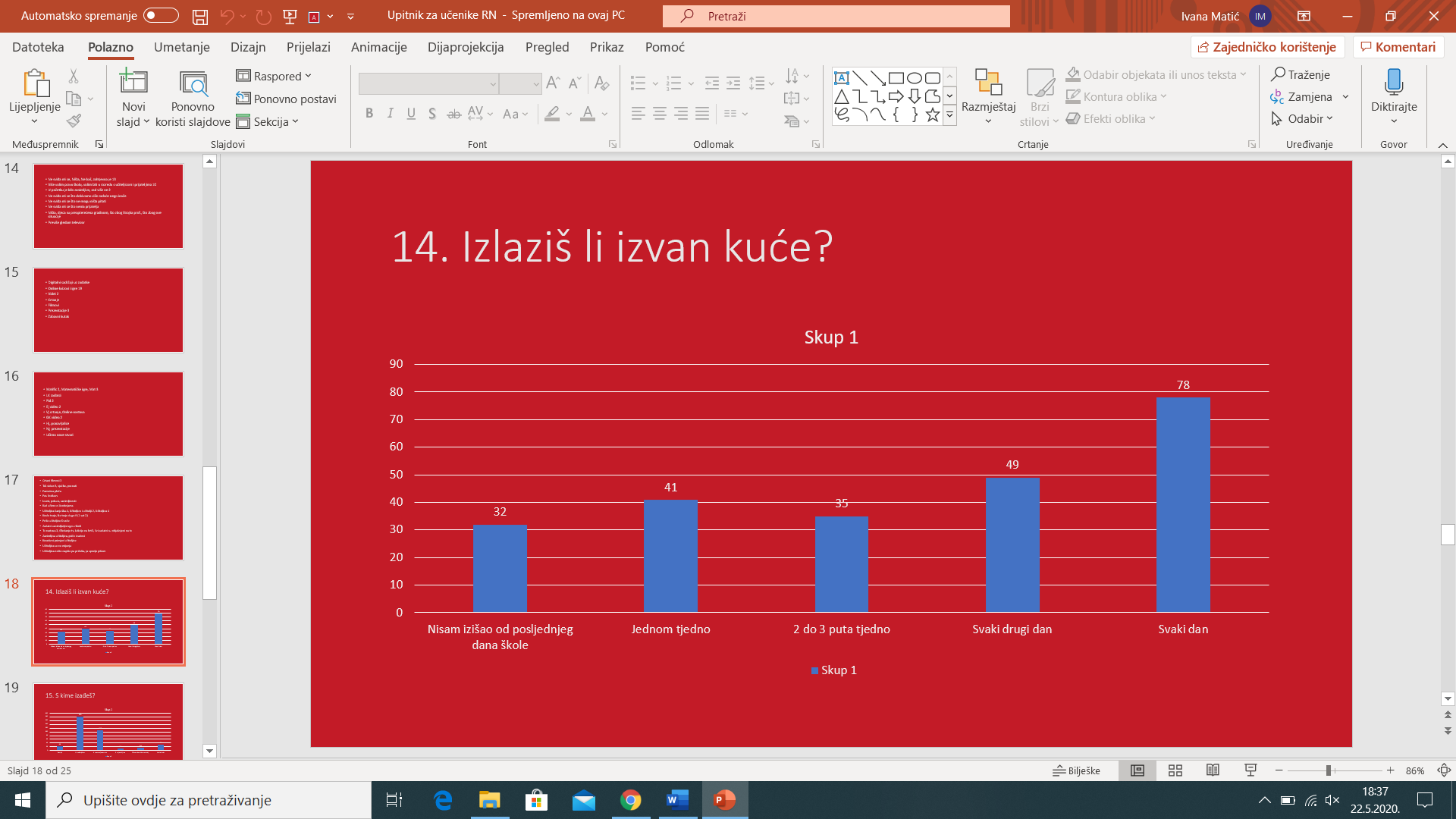 Učenici predmetne nastave: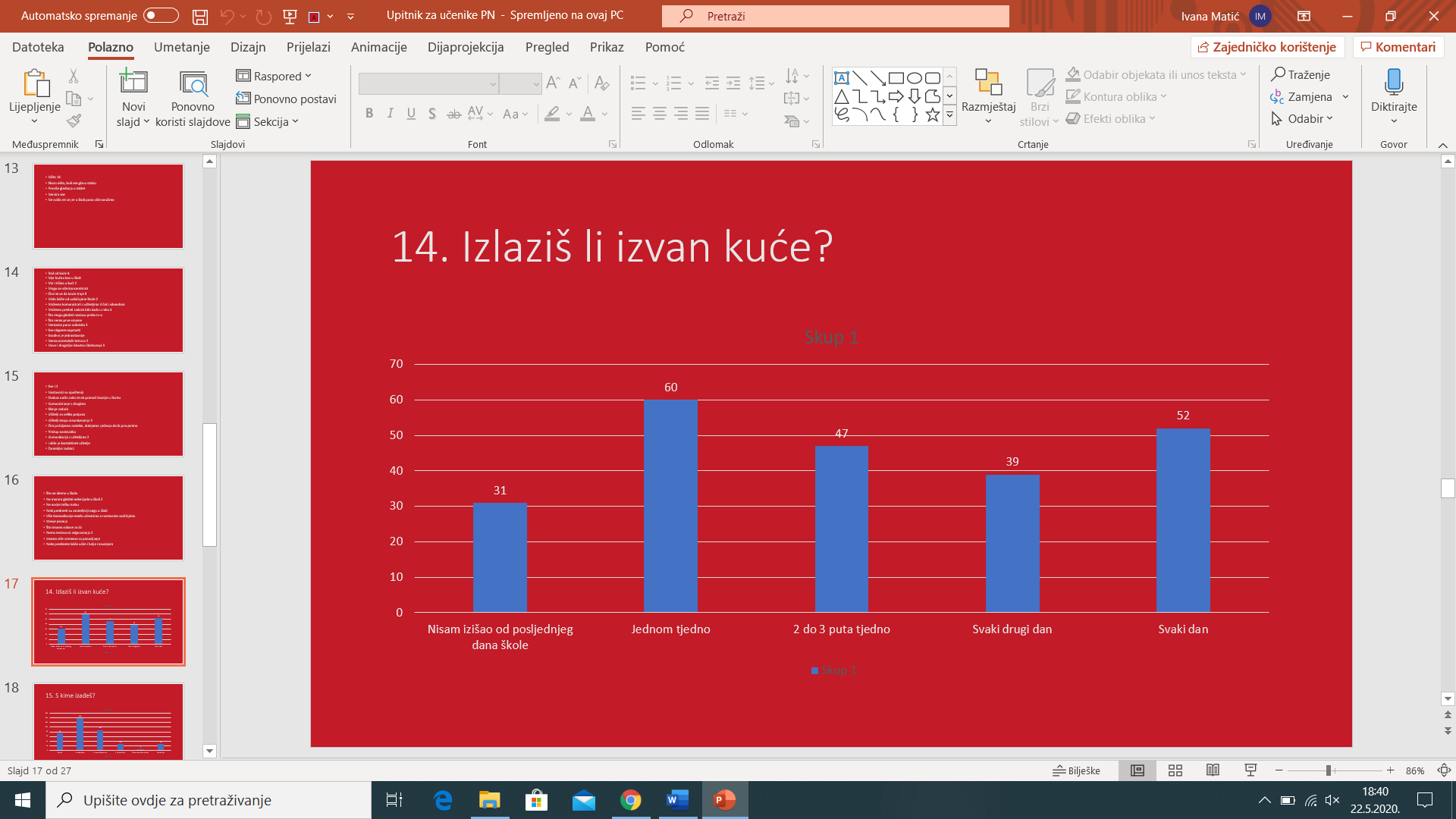      b) S kime izađeš?Učenici razredne nastave: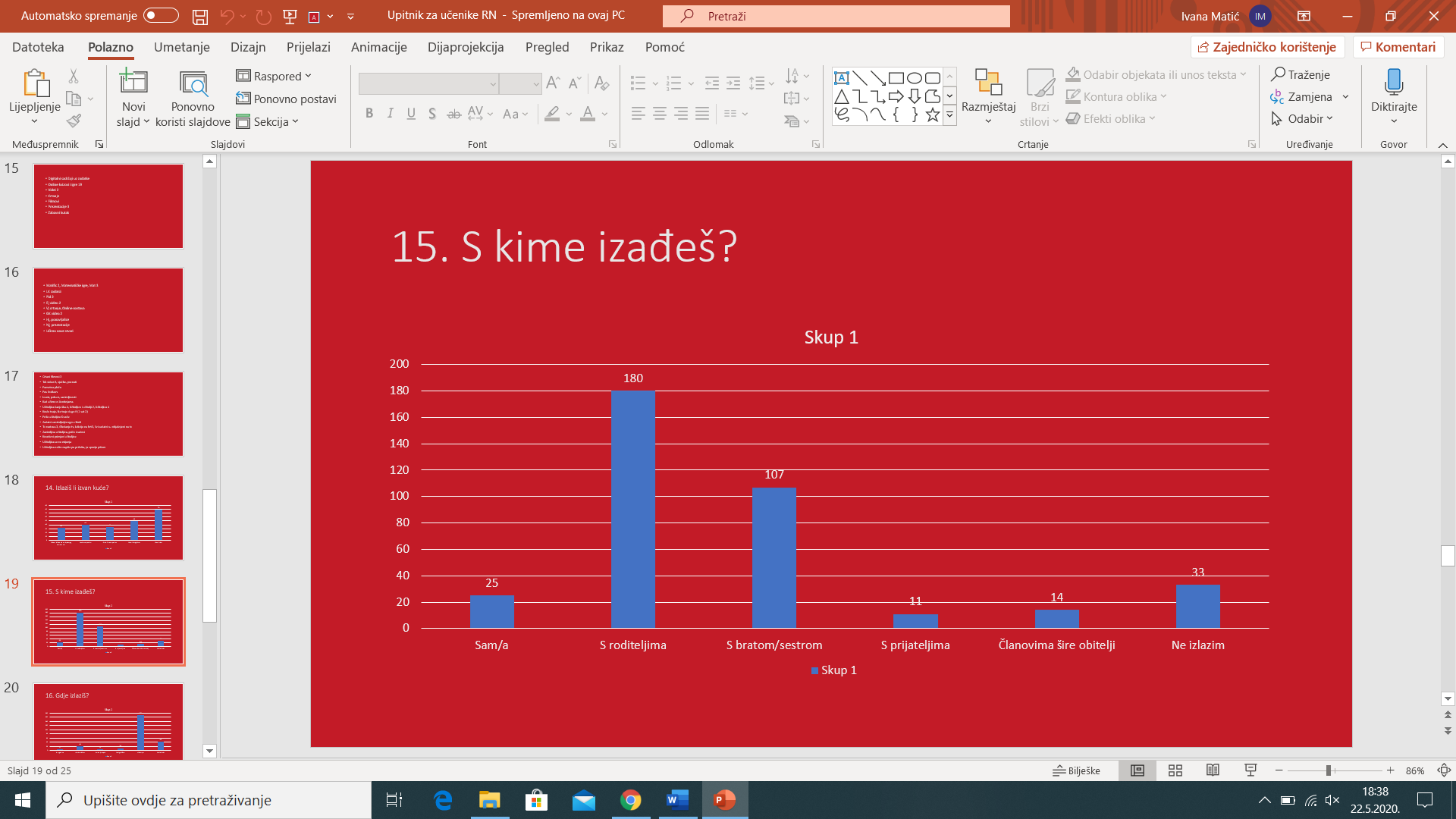 Učenici predmetne nastave: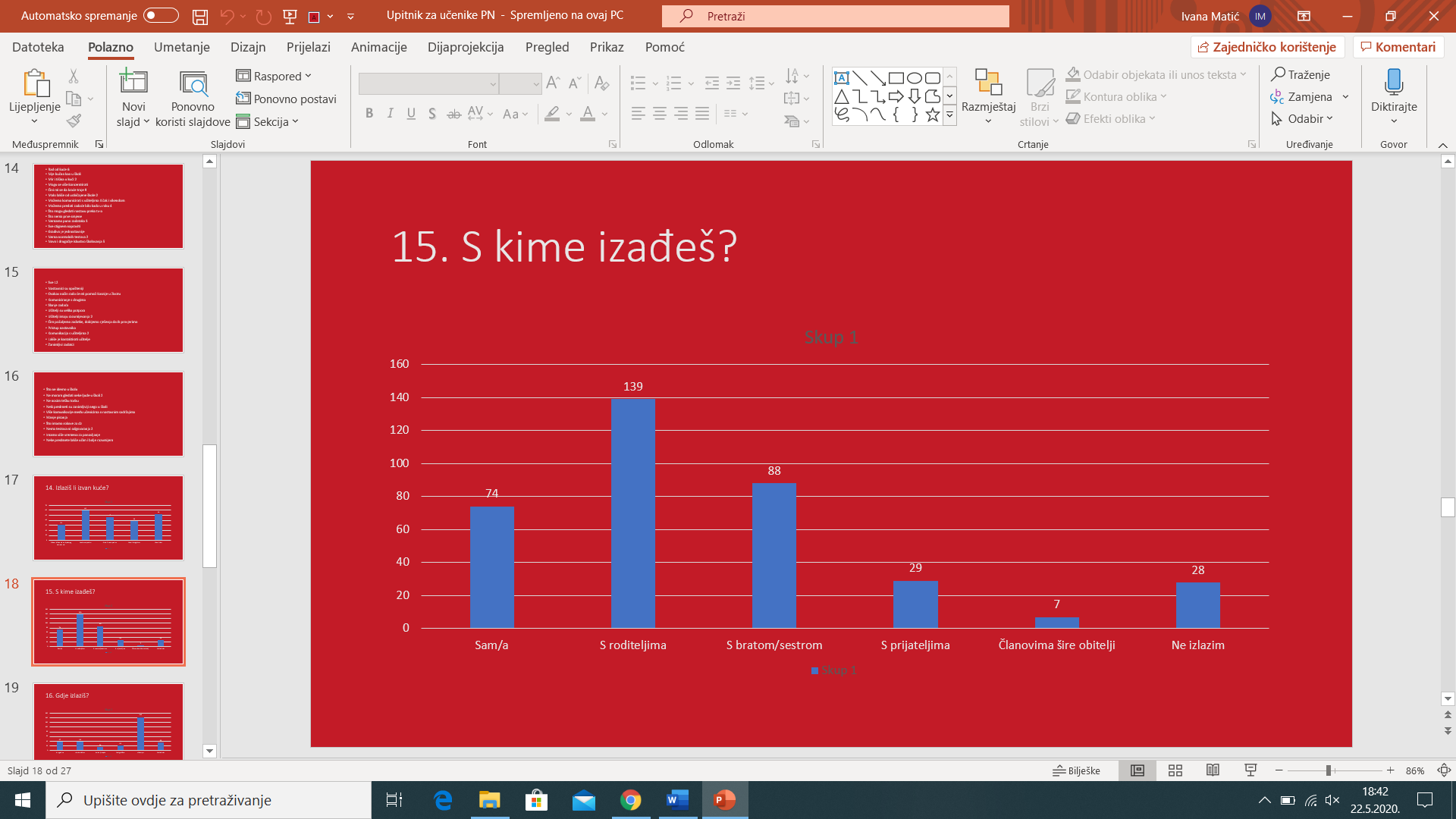      c) Gdje izlaziš?Učenici razredne nastave: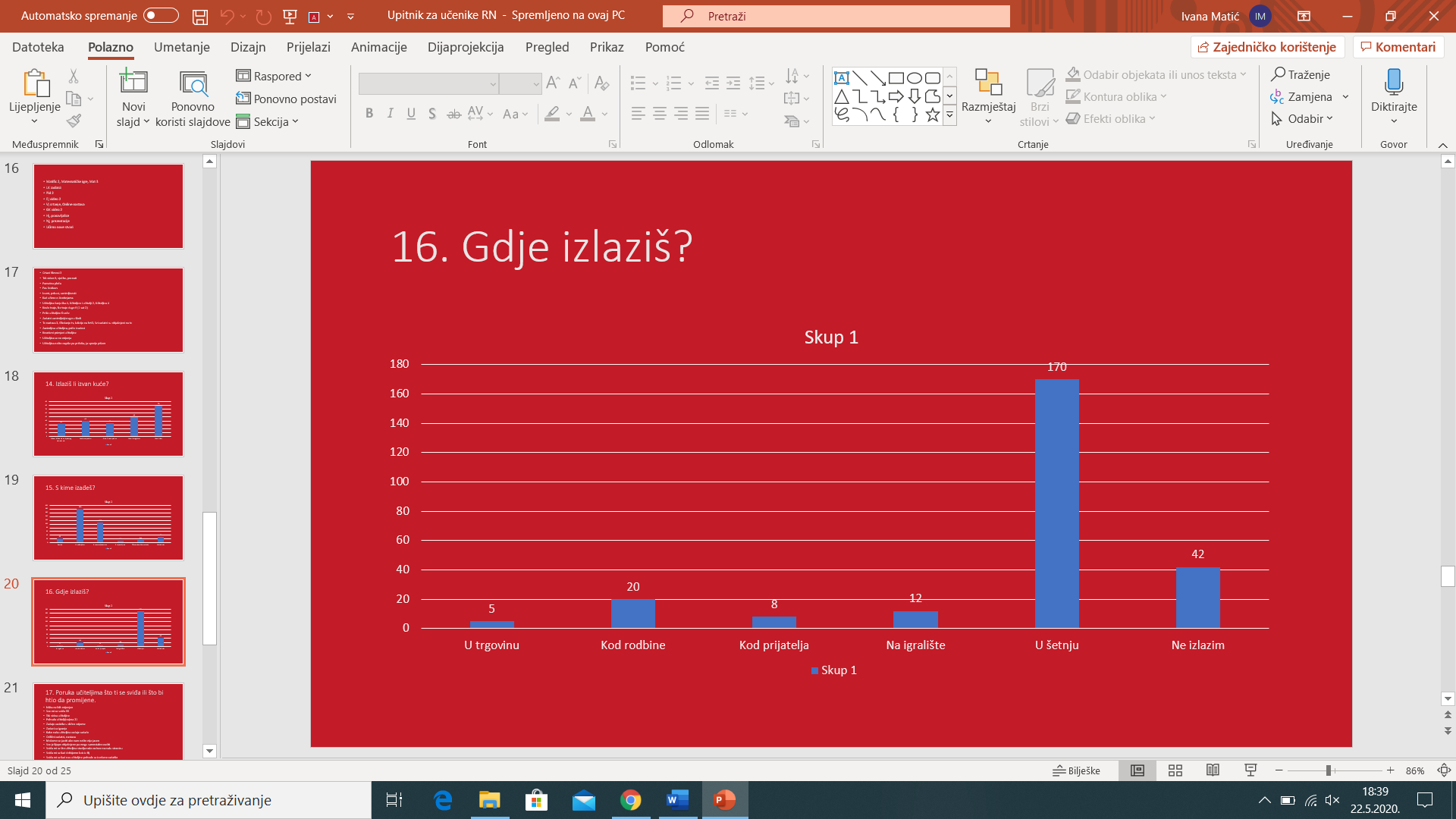 Učenici predmetne nastave: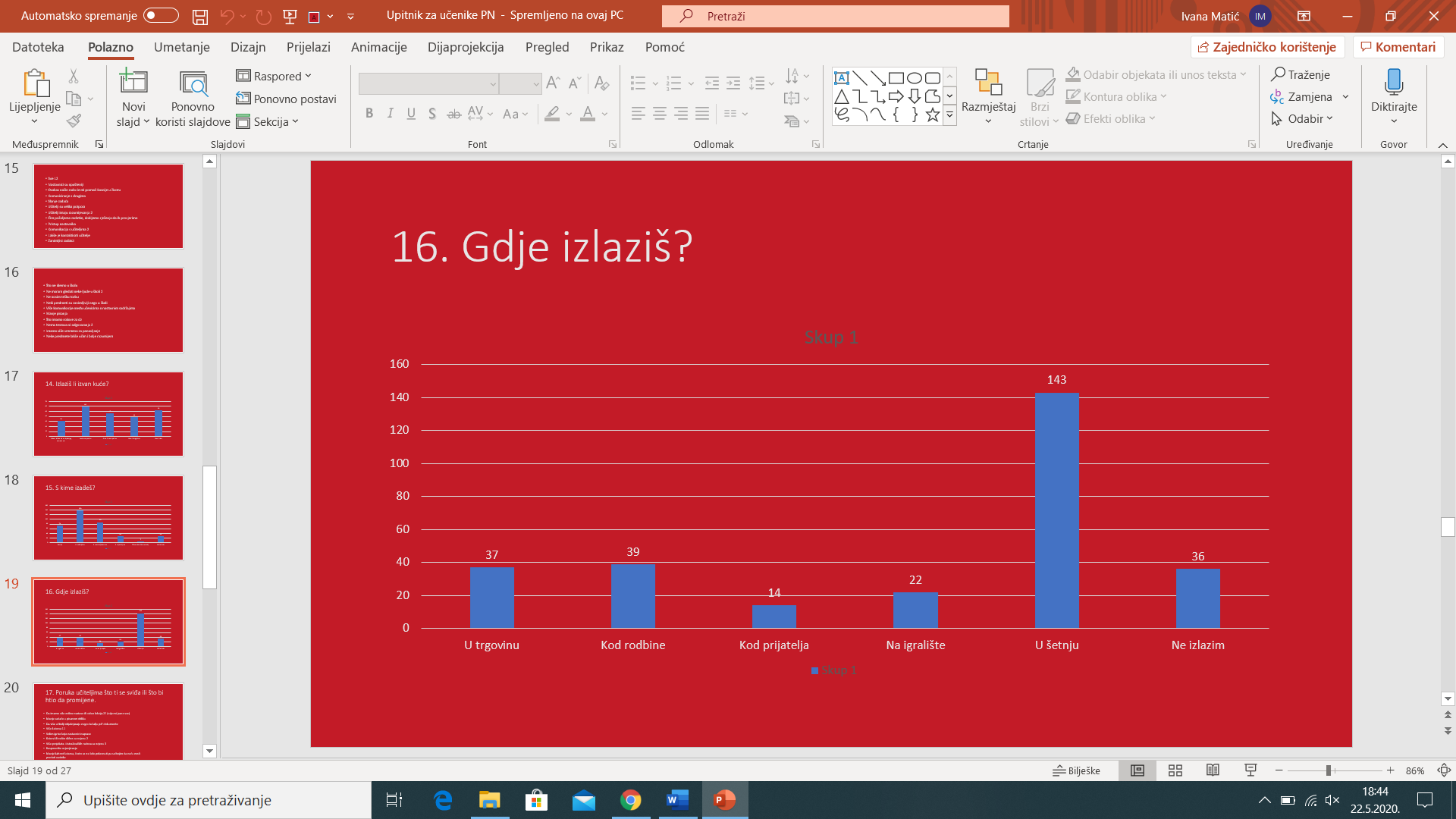 Na kraju se zahvaljujem svima koji su sudjelovali u ovom ispitivanju te na taj način pridonijeli poboljšanju kvalitete nastave i obrazovanja, a time možda i kvaliteti života u obitelji naših učenika. Srdačno vas pozdravlja vaša pedagoginja!Ivana Matić, prof. pedagogije i sociologije